CATEGORICAL EXCLUSION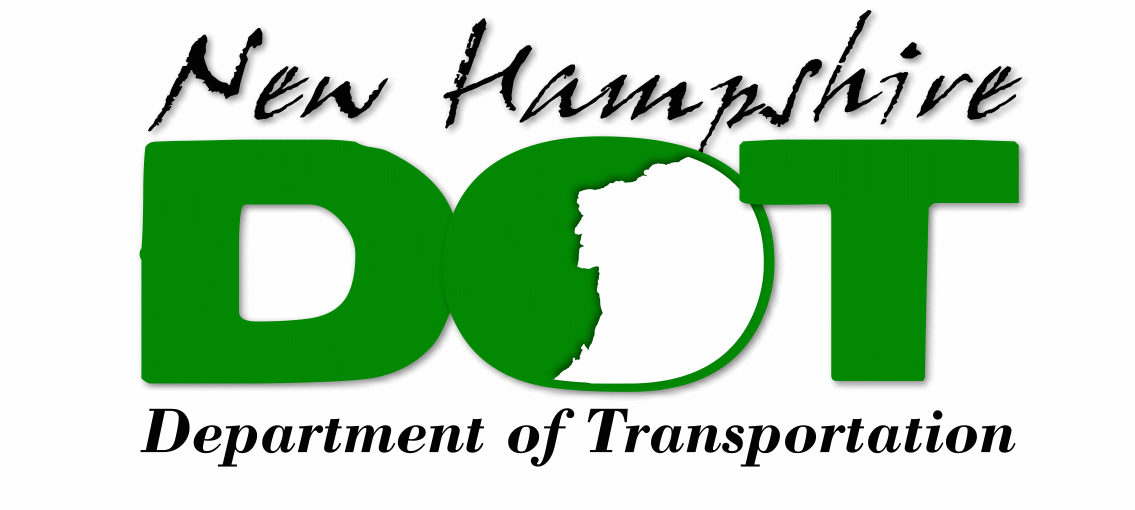 PROGRAMMATIC DETERMINATION CHECKLISTDescription of Project: PROGRAMMATIC CATEGORICAL EXCLUSION (CE) CRITERIA	NO	YES1	Right-of-Way – Does the proposed action result in any residential or non-residential displacements, or 			acquisition of property rights to an extent that impairs the functions of the affected property?  Does the	proposed action include acquisition of land for hardship or protective purposes?	2	Traffic – Does the proposed action result in capacity expansion of a roadway by addition of through lanes?		3	Roadway Access – Does the proposed action involve the construction of temporary access, or the closure 			of existing road, bridge, or ramps that would result in major traffic disruptions?  Does the proposed action 	involve changes in access that pertain to interstate highways, or that have wide-reaching ramifications?	4	Cultural Resources –Does the proposed action use CE Action Number 26, 27, or 28 AND have an 		Adverse Effect on historic properties pursuant to Section 106 of the National Historic Preservation Act?	5	Section 4(f) – Does the proposed action require the use of any property protected by Section 4(f) of the 		1966 USDOT Act, that cannot be documented with a de minimis impact determination, or a programmaticSection 4(f) evaluation, other than the programmatic evaluation for the use of historic bridges?	6	Section 6(f) – Does the proposed action require the acquisition or conversion of any land under 			the protection of Section 6(f) of the Land and Water Conservation Act of 1965?	7	Wetlands/Surface Waters – Does the proposed action require an Army Corps of Engineers Individual Permit 			pursuant to the Clean Water Act, and/or a Section 10 permit pursuant to the Rivers and Harbors Act of 1899?	8	US Coast Guard – Does the proposed action require a US Coast Guard bridge permit?		9	Floodways/Floodplains – Does the proposed action encroach on the regulatory floodway of water courses or 			water bodies, resulting in more than a nominal increase in base flood elevation?  Does the proposed action 	have a significant or adverse impact on floodplain values, or create a significant risk to human life or property?	10	Water Quality – Does the proposed action have more than a negligible impact on water quality?		11	Wild and Scenic Rivers – Does the proposed action use CE Action Number 26, 27, or 28 AND require any work 			below the ordinary high water mark of a river designated as a component of, or proposed for inclusion in, theNational System of Wild and Scenic Rivers, or below the ordinary high water mark of a tributary to such river?	12	Noise – Is the proposed action a Type I highway project?		13	Endangered Species – Does the proposed action result in a finding of “may affect, likely to adversely affect” 			threatened or endangered species or critical habitat under the Endangered Species Act, and is not included	in an approved Biological Opinion for a FHWA Programmatic Agreement, or result in impacts subject to the	conditions of the Bald and Golden Eagle Protection Act?	14	Air Quality – Is the proposed action inconsistent with the State Implementation Plan in air quality non- 			attainment areas, or the Statewide Transportation Improvement Program, or in applicable urbanized areas 	the Transportation Improvement Program?  Does the proposed action cause or contribute to violations 	of the National Ambient Air Quality Standards (NAAQS)?	15	CZMA – Is the proposed action inconsistent with the State’s Coastal Zone Management Plan?		16	Other – Are there any unusual circumstances that would require additional environmental studies to determine 			if the action would qualify for processing programmatically (e.g. substantial environmental controversy, 	inconsistency with other environmental requirements, or significant sources of contamination)?	  DETAILED DISCUSSION OF PROGRAMMATIC CE CRITERIAProvide a brief narrative response as to how your project qualifies for a Programmatic Categorical Exclusion.1.	Right-of-Way – Does the proposed action result in any residential or non-residential displacements, or acquisition of property rights to an extent that impairs the functions of the affected property?  Does the proposed action include acquisition of land for hardship or protective purposes?2.	Traffic – Does the proposed action result in capacity expansion of a roadway by addition of through lanes?3.	Roadway Access – Does the proposed action involve the construction of temporary access, or the closure of existing road, bridge, or ramps that would result in major traffic disruptions?  Does the proposed action involve changes in access that pertain to interstate highways, or that have wide-reaching ramifications?4.	Cultural Resources – Does the proposed action use CE Action Number 26, 27, or 28 AND have an Adverse Effect on historic properties pursuant to Section 106 of the National Historic Preservation Act?5.	Section 4(f) – Does the proposed action require the use of any property protected by Section 4(f) of the 1966 USDOT Act, that cannot be documented with a de minimis impact determination, or a programmatic Section 4(f) evaluation, other than the programmatic evaluation for the use of historic bridges?6.	Section 6(f)/Conservation Properties – Does the proposed action require the acquisition or conversion of any land under the protection of Section 6(f) of the Land and Water Conservation Act of 1965?7.	Wetlands/Surface Waters – Does the proposed action require an Army Corps of Engineers Individual Permit pursuant to the Clean Water Act, and/or a Section 10 permit pursuant to the Rivers and Harbors Act of 1899?	If the proposed action includes construction in wetlands, check this box:  8.	US Coast Guard – Does the proposed action require a US Coast Guard bridge permit?9.	Floodways/Floodplains – Does the proposed action encroach on the regulatory floodway of water courses or water bodies, resulting in more than a nominal increase in base flood elevation?  Does the proposed action have a significant or adverse impact on floodplain values, or create a significant risk to human life or property?	If the proposed action includes construction in Floodplains, check this box:  10.	Water Quality – Does the proposed action have more than a negligible impact on water quality?11.	Wild and Scenic Rivers – Does the proposed action use CE Action Number 26, 27, or 28 AND require any work below the ordinary high water mark of a river designated as a component of, or proposed for inclusion in, the National System of Wild and Scenic Rivers, or below the high water mark of a tributary to any such river?12.	Noise – Is the proposed action a Type I highway project?13.	Endangered Species – Does the proposed action result in a finding of “may affect, likely to adversely affect” threatened or endangered species or critical habitat under the Endangered Species Act, and is not in an approved Biological Opinion for a FHWA Programmatic Agreement, or result in impacts subject to the conditions of the Bald and Golden Eagle Protection Act?14.	Air Quality – Is the proposed action inconsistent with the State Implementation Plan in air quality non-attainment areas, or the Statewide Transportation Improvement Program, or, in applicable urbanized areas the Transportation Improvement Program?  Does the proposed action cause or contribute to violations of the National Ambient Air Quality Standards (NAAQS)?15.	CZMA – Is the proposed action inconsistent with the State’s Coastal Zone Management Plan?16.	Other - Are there any unusual circumstances that would require additional environmental studies to determine if the action would qualify for processing programmatically (e.g. substantial environmental controversy, inconsistency with other environmental requirements, or significant sources of contamination)?SUMMARY OF PUBLIC INVOLVEMENTInitial Contact Letters sent to local officials?	Yes      No      Date  Public Informational Meeting held? 	Yes      No      Date  Public Hearing Required? 	Yes      No      Date  Natural Resource Agency Meeting(s) held? 	Yes      No      Date(s)  Cultural Resource Agency Meeting(s) held? 	Yes      No      Date(s)  Discuss below any other opportunities for public input, as well as any relevant changes that were made as a result of public input.LIST OF EXHIBITSAttach and list below, documentation/correspondence, as appropriate, that demonstrates how you were able to check each ‘NO’ box identified on Page 1, in accordance with Section IV(A)(1)(b) of the Programmatic Agreement.  Attach such exhibits as maps, plans, letters, figures, tables and permits.NEPA RE-EVALUATIONIf this Categorical Exclusion Programmatic Determination Checklist is a re-evaluation of an approved environmental document, check the box below and describe the changes, if any, in design and environmental impact.  Ensure that any additional or revised environmental commitments that resulted from the changes are detailed in the ENVIRONMENTAL COMMITMENTS section below.	In accordance with 23 CFR 771.129, this Programmatic Determination Checklist is a re-evaluation of an approved environmental document, and the original approval remains valid.ENVIRONMENTAL COMMITMENTSList each environmental commitment made for the project, indicating the entity responsible for ensuring successful implementation.CLASSIFICATION DETERMINATION	The proposed action qualifies for a Programmatic Categorical Exclusion.	The proposed action does not qualify for a Programmatic Categorical Exclusion.---------------------------------------------------------------------------------------------------------------------------------------------------For use by the Approver of this Programmatic Categorical Exclusion	The proposed action includes construction in floodplains.  Pursuant to Executive Order 11988, this project includes use of the Programmatic Flood Plains Finding for Categorical Exclusions dated April 21, 2003.	The proposed action includes construction in wetlands.  Pursuant to Executive Order 11990, and US Department of Transportation Order 5660.1A, this project includes use of the Programmatic Wetlands Finding for Categorical Exclusions dated September 13, 2001.	The proposed action includes a de minimis Section 4(f) finding.	The proposed action includes a programmatic Section 4(f) evaluation.ACTIVITIES THAT QUALIFY FOR PROGRAMMATIC CATEGORICAL EXCLUSION*	Monetary limits are effective October 1, 2023, and are adjusted annually.  When CE Action Number 23 is selected, attach documentation indicating the annual figures used and total Federal funds, or the total project cost and Federal percentage, as appropriate.  Updates are posted at:  https://www.environment.fhwa.dot.gov/legislation/authorizations/bil/bil_guidance.aspx. STOP HERE IF YOUR PROJECT QUALIFIES FOR A PROGRAMMATIC CATEGORICAL EXCLUSION AND DOES NOT REQUIRE A PUBLIC HEARING.FOLLOW-UP ACTION FOR PROGRAMMATIC CATEGORICAL EXCLUSIONSFOR PROJECTS REQUIRING A PUBLIC HEARINGWas a Public Hearing held?	Yes  	No   (if no, you do not need to complete this page)As a result of the Public Hearing, have changes to the proposed action, if any, resulted in impacts/effects that do not meet the Programmatic Categorical Exclusion criteria?	Yes  	No  If the answer to the above question is YES, the proposed action no longer qualifies for classification as a Programmatic Categorical Exclusion.  In such cases, if the impact(s)/effect(s) leading to the disqualification are not significant, the proposed action may be reprocessed as an Individual CE, requiring FHWA’s concurrence.If the answer to the above question is NO, the proposed action continues to qualify for classification as a Programmatic Categorical Exclusion.POST - HEARING CLASSIFICATION DETERMINATION	The proposed action continues to qualify as a Programmatic Categorical Exclusion.	The proposed action no longer qualifies as a Programmatic Categorical Exclusion.If it no longer qualifies, list reasons:  	Action/Project Name:State Project Number:Federal Project Number:CE Action Number:If the answer to all of these questions is NO, the proposed action qualifies for classification as a Programmatic Categorical Exclusion.If the answer to any of these questions is YES, the proposed action does not qualify for classification as a Programmatic Categorical Exclusion.  Prepared by:Name:  Title:  DateApprovalRecommended By:Section ChiefNHDOT Bureau of EnvironmentDateApproved by:AdministratorNHDOT Bureau of EnvironmentDateCE Action NumberActivity Description (See Appendix A of the Programmatic Agreement for more information)1Activities which do not lead directly to construction.2Approval of utility installations along or across a transportation facility.3Construction of bicycle and pedestrian lanes, paths, and facilities.4Activities included in the State’s “highway safety plan” under 23 U.S.C. 402.5Transfer of Federal lands pursuant to 23 U.S.C. 107(d) and/ or 23 U.S.C. 317 when the land transfer is in support of an action that is not otherwise subject to FHWA review under NEPA.6The installation of noise barriers or alterations to existing publicly owned buildings to provide for noise reduction.7Landscaping.8Installation of fencing, signs, pavement markings, small passenger shelters, traffic signals, and railroad warning devices where no substantial land acquisition or traffic disruption will occur.9Emergency repairs under 23 U.S.C. 125.10Acquisition of scenic easements.11Determination of payback under 23 U.S.C. 156 for property previously acquired with Federal-aid participation.12Improvements to existing rest areas and truck weigh stations.13Ridesharing activities.14Bus and rail car rehabilitation.15Alterations to facilities or vehicles in order to make them accessible for elderly and handicapped persons.16Program administration, technical assistance activities, and operating assistance to transit authorities to continue existing service or increase service to meet routine changes in demand.17The purchase of vehicles by the applicant where the use of these vehicles can be accommodated by existing facilities or by new facilities which themselves are within a CE.18Track and railbed maintenance and improvements when carried out within the existing right-of-way.19Purchase and installation of operating or maintenance equipment located within the transit facility, with no significant impacts off site.20Promulgation of rules, regulations, and directives.21Deployment of electronics, photonics, communications, or information processing used singly or in combination, or as components of a fully integrated system, to improve the efficiency or safety of a surface transportation system.22Projects, as defined in 23 U.S.C. 101, that would take place entirely within the existing operational right-of-way.23*Projects of Limited Federal Assistance pursuant to 23 CFR 771.117(c)(23).  Limited Federal Assistance is defined as any project that (A) receives less than $6,742,380 in Federal funds or (B) has a total estimated cost of less than $39,330,550, with Federal funds comprising less than 15 percent of the total estimated cost of the project.24Localized geotechnical and other investigation for preliminary design and for environmental analyses and permitting purposes.25Environmental restoration and pollution abatement actions to minimize or mitigate the impacts of any existing transportation facility (including retrofitting and construction of stormwater treatment systems to meet Federal and State requirements under sections 401 and 402 of the Federal Water Pollution Control Act (33 U.S.C. 1341; 1342)) carried out to address water pollution or environmental degradation26Modernization of a highway by resurfacing, restoration, rehabilitation, reconstruction, adding shoulders, or adding auxiliary lanes (including parking, weaving, turning, and climbing lanes). 27Highway safety or traffic operations improvement projects, including the installation of ramp metering control devices and lighting. 28Bridge rehabilitation, reconstruction, or replacement or the construction of grade separation to replace existing at grade railroad crossings. 29Purchase, construction, replacement, or rehabilitation of ferry vessels (including improvements to ferry vessel safety, navigation, and security systems) that would not require a change in the function of the ferry terminals and can be accommodated by existing facilities or by new facilities which themselves are within a CE. 30Rehabilitation or reconstruction of existing ferry facilities that occupy substantially the same geographic footprint, do not result in a change in their functional use, and do not result in a substantial increase in the existing facility's capacity.31Transportation corridor fringe parking facilities.32Construction of new truck weigh stations or rest areas.33Approvals for disposal of excess right-of-way or for joint or limited use of right-of-way, where the proposed use does not have significant adverse impacts34Approvals for changes in access control.35Construction of new bus storage and maintenance facilities in areas used predominantly for industrial or transportation purposes where such construction is not inconsistent with existing zoning and located on or near a street with adequate capacity to handle anticipated bus and support vehicle traffic.36Rehabilitation or reconstruction of existing rail and bus buildings and ancillary facilities where only minor amounts of additional land are required and there is not a substantial increase in the number of users.37Construction of bus transfer facilities when located in a commercial area or other high activity center in which there is adequate street capacity for projected bus traffic38Construction of rail storage and maintenance facilities in areas used predominantly for industrial or transportation purposes where such construction is not inconsistent with existing zoning and where there is no significant noise impact on the surrounding community.EV1Installation, modification, operation, and removal of electric vehicle charging stations, using commercially available technology, within a previously disturbed or developed area.Action/Project Name:State Project Number:Federal Project Number:Prepared by:Name:  Title:  DateApprovalRecommended By:Section ChiefNHDOT Bureau of EnvironmentDateApproved by:AdministratorNHDOT Bureau of EnvironmentDate